Gimena Belén  Castro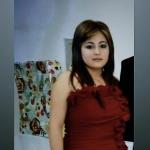 http://castrogimena31.MiCVweb.comObjetivo Profesional[ Escribir Objetivo profesional ]ExperienciaTrozadero puesto de mí campo 3/2020-10/0-- Selecciona -- ((Seleccionar)) Rivadavia (San Juan) Cajera . Encargada del personal. Reposición de mercadería. Pedir y controlar mercadería. FormaciónBachiller 12/2015BUP / COU (Bachillerato) / Secundaria . Ciencias Sociales Colegio Nacional M dr Pablo Cabrera . San juanHABILIDADES/CAPACIDADESFormación ComplementariaIdiomasInformáticaInformación adicional